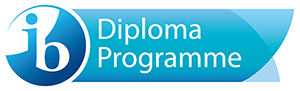 Start-Up Cost Estimate - Diploma Programme (DP)Summary of Estimated Start-up Costs for DP per schoolfrom Application to First Year of AuthorizationFees:  Application, Candidacy fees (per year), Annual school fee, Evaluation visitMinimum Training Costs:  Head of School + DP Coordinator + 6 Subjects + Theory of Knowledge (TOK) Teacher + Creativity, Activity, Service (CAS) PLEASE NOTE:  Head of School must be trained or registered for training before application can be submitted.Additional costs for consideration:IB Coordinator release time to oversee the programmeStudent fees for authorized schools, visit our website http://www.ibo.org/become-an-ib-school/fees-and-services/  *All fees on this document are in $USD and are subject to change.Please refer to the School Guide to Authorization for requirement details. This document is to be used as a guide. The IB is not responsible for budgetary items unaccounted for beyond the information provided to outline core fees related to application, candidacy, professional development and authorization.Year of considerationApplication for Candidacy fee* (and required Professional Development (PD) for the Head of School)$4,000*(+$450-$1600 for initial PD)Copy of check, or purchase order and workshop completion certificate are uploaded into documents section of the application.Year 1Candidacy and consultation services Y1 fee Includes remote consultation, 2-day on-site visit, consultant visit report, end of consultancy report, access to the IB's Programme Resource Center, direct support from the authorization department via programme relationship manager$9,500*Once a school has been awarded candidacy, a non-refundable candidacy and consultation services fee will be charged to the school on the 1st of the month following the granting of their candidacy. All teaching DP courses must be trained, including TOK and CASSee p.8 of Guide to school authorization: Diploma ProgrammeTraining Costs per participantOption 1: Online - approx. $450*Option 2: Face-to-face - starting at $744*(Travel and accommodation are additional expenses)Other Options: Refer to PD Offerings PDF and/or https://www.ibo.org/professional-development/find-events-and-workshops/NOTE: Some schools choose to spread training costs across both years of candidacy.  Training requirements must be met for authorization.Training Costs per participantOption 1: Online - approx. $450*Option 2: Face-to-face - starting at $744*(Travel and accommodation are additional expenses)Other Options: Refer to PD Offerings PDF and/or https://www.ibo.org/professional-development/find-events-and-workshops/NOTE: Some schools choose to spread training costs across both years of candidacy.  Training requirements must be met for authorization.Training Costs per participantOption 1: Online - approx. $450*Option 2: Face-to-face - starting at $744*(Travel and accommodation are additional expenses)Other Options: Refer to PD Offerings PDF and/or https://www.ibo.org/professional-development/find-events-and-workshops/NOTE: Some schools choose to spread training costs across both years of candidacy.  Training requirements must be met for authorization.Year 2Candidacy and application for authorization services Y2 fee Candidacy and consultation services fee will no longer be charged. This service fee will be billed yearly from this point until the school is authorized: covers cost of assessing and processing the application for authorization, a 2-day verification visit to the school (only one visit per candidacy is covered), a verification visit report, final authorization of the school, access to the IB's Programme Resource Center, direct support from the authorization department via your programme relationship manager.$9,500*Once a school notifies the IB that it would like to apply for authorization, a non-refundable candidacy and application for authorization services fee will be charged to the school on the 1st of the month following this request.Year 3Annual school fee (Post authorization)$11,650*July (Invoiced in June, US schools) Year 8Evaluation visit (Every 5 years)Apprx. $4000